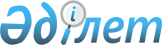 О внесении изменения в приказ Министра энергетики Республики Казахстан от 20 октября 2017 года № 350 "Об утверждении Правил определения дефицита и профицита электрической энергии в единой электроэнергетической системе Республики Казахстан"Приказ и.о. Министра энергетики Республики Казахстан от 3 ноября 2023 года № 386. Зарегистрирован в Министерстве юстиции Республики Казахстан 10 ноября 2023 года № 33620
      ПРИКАЗЫВАЮ:
      1. Внести в приказ Министра энергетики Республики Казахстан от 20 октября 2017 года № 350 "Об утверждении Правил определения дефицита и профицита электрической энергии в единой электроэнергетической системе Республики Казахстан" (зарегистрирован в Реестре государственной регистрации нормативных правовых актов за № 15973) следующее изменение:
      Правила определения дефицита и профицита электрической энергии в единой электроэнергетической системе Республики Казахстан изложить в новой редакции согласно приложению к настоящему приказу.
      2. Департаменту развития электроэнергетики Министерства энергетики Республики Казахстан в установленном законодательством Республики Казахстан порядке обеспечить:
      1) государственную регистрацию настоящего приказа в Министерстве юстиции Республики Казахстан;
      2) размещение настоящего приказа на интернет-ресурсе Министерства энергетики Республики Казахстан;
      3) в течение десяти рабочих дней после государственной регистрации настоящего приказа в Министерстве юстиции Республики Казахстан представление в Департамент юридической службы Министерства энергетики Республики Казахстан сведений об исполнении мероприятий, предусмотренных подпунктами 1) и 2) настоящего пункта.
      3. Контроль за исполнением настоящего приказа возложить на курирующего вице-министра энергетики Республики Казахстан.
      4. Настоящий приказ вводится в действие по истечении десяти календарных дней после дня его первого официального опубликования. Правила определения дефицита и профицита электрической энергии в единой электроэнергетической системе Республики Казахстан Глава 1. Общие положения
      1. Настоящие Правила определения дефицита и профицита электрической энергии в единой электроэнергетической системе Республики Казахстан (далее – Правила) разработаны в соответствии с подпунктом 70-29) статьи 5 Закона Республики Казахстан "Об электроэнергетике" (далее – Закон) и определяют порядок определения дефицита и профицита электрической энергии в единой электроэнергетической системе Республики Казахстан (далее – ЕЭС Казахстана).
      2. В настоящих Правилах применяются следующие основные понятия:
      1) система балансирующего рынка – аппаратно-программный комплекс, предназначенный для подачи субъектами оптового рынка электрической энергии заявок на покупку и заявок на продажу, формирования суточного графика производства-потребления электрической энергии, определения объемов централизованных торгов электрической энергией для цифровых майнеров, определения объемов централизованных торгов электрической энергией для энергопроизводящих организаций, внесения согласованных системным оператором корректировок утвержденного суточного графика, формирования фактических значений производства-потребления электрической энергии субъектов оптового рынка электрической энергии, расчета почасовых дисбалансов электрической энергии, расчета почасовых цен купли-продажи электрической энергии на оптовом рынке электрической энергии, а также почасовых цен покупки (продажи) балансирующей электроэнергии и покупки (продажи) отрицательных дисбалансов;
      2) дефицит электрической энергии – отсутствие технической возможности у энергопроизводящих организаций Республики Казахстан (в том числе генерирующих мощностей установок, находящихся в резерве) выработки электрической энергии в объемах, достаточных для полного удовлетворения потребности экономики и населения Республики Казахстан в электрической энергии;
      3) профицит электрической энергии – наличие технической возможности у энергопроизводящих организаций Республики Казахстан (с учетом генерирующих мощностей установок, находящихся в резерве) выработки электрической энергии в объемах, превышающих фактическую потребность экономики и населения Республики Казахстан.
      Иные понятия, используемые в настоящих Правилах, применяются в соответствии с Законом. Глава 2. Порядок определения дефицита и профицита электрической энергии в ЕЭС Казахстана Параграф 1. Порядок определения дефицита и профицита электрической энергии в ЕЭС Казахстана на предстоящий месяц
      3. Системный оператор расчетным путем на основании пунктов 4 и 5 настоящих Правил для каждого часа определяет техническую возможность по обеспечению всех регионов Республики Казахстан электрической энергией с учетом генерирующих мощностей установок, находящихся в резерве.
      4. Прогнозный дефицит и профицит электрической энергии в ЕЭС Казахстана и ее частях определяется системным оператором на основании:
      1) утвержденных графиков ремонтов генерирующего оборудования энергопроизводящих организаций Республики Казахстан, учитывая наличие технологических ограничений по выработке электрической энергии на электростанциях;
      2) утвержденных графиков ремонтов электросетевых объектов Национальной электрической сети;
      3) пропускной способности линий электропередачи, связывающих энергодефицитные регионы с энергоизбыточными узлами генерации;
      4) отсутствия электрических связей между отдельными частями ЕЭС Казахстана;
      5) планируемых почасовых объемов производства и (или) потребления электрической энергии субъектами оптового рынка электрической энергии на предстоящий месяц;
      6) заявок на покупку и заявок на продажу электрической энергии, поданных субъектами оптового рынка электрической энергии в системе балансирующего рынка при формировании суточного графика производства-потребления электрической энергии.
      Прогнозный дефицит и профицит электрической энергии в ЕЭС Казахстана и ее частях корректируется системным оператором на основании технической возможности электрических сетей по условиям обеспечения надежной работы ЕЭС Казахстана и ее частей.
      5. Субъекты оптового рынка электрической энергии, за исключением оператора рынка централизованной торговли и единого закупщика электрической энергии (далее – Единый закупщик), не позднее 20 числа каждого месяца, предшествующего планируемому, посредством системы балансирующего рынка предоставляют системному оператору планируемые почасовые объемы производства и (или) потребления электрической энергии на предстоящий месяц.
      В случае непредставления субъектом оптового рынка электрической энергии информации в сроки, установленные в части первой настоящего пункта, планируемые почасовые объемы производства и (или) потребления электрической энергии на предстоящий месяц рассчитываются системным оператором на основании статистической информации по производству и потреблению электрической энергии данного субъекта за месяц, предшествующий планируемому. Параграф 2. Порядок подтверждения системным оператором дефицита и профицита электрической энергии при формировании суточного графика
      6. Системный оператор на основании заявок на покупку электрической энергии и заявок на продажу электрической энергии, поданных в системе балансирующего рынка, в соответствии с Главой 5 Правил организации и функционирования оптового рынка электрической энергии, утвержденных приказом Министра энергетики Республики Казахстан от 20 февраля 2015 года № 106 (зарегистрирован в Реестре государственной регистрации нормативных правовых актов за № 10531), формирует и утверждает суточный график производства-потребления электрической энергии.
      7. В часы, в которых объемы покупки электрической энергии, указанные в заявках на покупку, превышают объемы продажи электрической энергии, определяется дефицит электрической энергии.
      8. Единый закупщик, энергоснабжающие организации и цифровые майнеры, планирующие приобретение электрической энергии, производимой за пределами Республики Казахстан, подают заявки в системе балансирующего рынка.
      Системный оператор при подтверждении (определении) дефицита на основании пункта 7 настоящих Правил, рассматривает возможность приобретения электрической энергии, производимой за пределами Республики Казахстан.
      9. Системный оператор отклоняет в системе балансирующего рынка заявки Единого закупщика, энергоснабжающих организаций и цифровых майнеров на приобретение электрической энергии, производимой за пределами Республики Казахстан в режиме реального времени, в случае профицита электроэнергии в ЕЭС Казахстана или ее частях за исключением случаев, предусмотренных пунктом 11 статьи 13 Закона.
      10. Системный оператор корректирует в системе балансирующего рынка заявки в режиме реального времени, в случае превышения заявленного объема импортируемой электрической энергии над величиной ее дефицита.
      11. При подтверждении системным оператором онлайн заявки на приобретение электрической энергии, производимой за пределами Республики Казахстан, объемы импортируемой электрической энергии включаются в суточный график.
      12. В часы, в которых объемы продажи электрической энергии, указанные в заявках на продажу, превышают объемы покупки электрической энергии, определяется профицит электрической энергии. 
      13. Единый закупщик направляет системному оператору заявку через систему балансирующего рынка электроэнергии при продаже электрической энергии за пределы Республики Казахстан.
      Системный оператор при подтверждении (определении) профицита на основании пункта 12 настоящих Правил, рассматривает возможность поставки электрической энергии за пределы Республики Казахстан.
      14. Системный оператор корректирует заявку Единого закупщика на экспорт электрической энергии в системе балансирующего рынка в режиме реального времени в следующих случаях:
      1) наличия режимных ограничений по пропускной способности линий электропередачи в планируемом сечении экспорта электрической энергии и (или) в схеме выдачи электрической энергии с шин энергопроизводящей организации;
      2) превышения заявленного объема экспортируемой электрической энергии над величиной ее дефицита в пределах объема внутреннего потребления ЕЭС Казахстана.
      15. Системный оператор отклоняет заявку Единого закупщика на экспорт электрической энергии в системе балансирующего рынка в режиме реального времени в следующих случаях:
      1) отсутствия технической возможности в передаче электроэнергии за пределы Республики Казахстан, в том числе во время ремонтных работ и (или) в режиме изолированной работы ЕЭС Казахстана;
      2) наличия дефицита электрической энергии в ЕЭС Казахстана или ее частях, величина которого превышает величину поставки за пределы Республики Казахстан.
      16. При подтверждении системным оператором онлайн заявки на продажу электрической энергии за пределы Республики Казахстан, объемы экспортируемой электрической энергии включаются в суточный график.
					© 2012. РГП на ПХВ «Институт законодательства и правовой информации Республики Казахстан» Министерства юстиции Республики Казахстан
				
      исполняющий обязанностиМинистра энергетикиРеспублики Казахстан

А. Жамауов
Приложение к приказу
исполняющий обязанности
Министра энергетики
Республики Казахстан
от 3 ноября 2023 года № 386Утверждены приказом
Министра энергетики
Республики Казахстан
от 20 октября 2017 года № 350